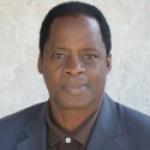 Tahi Gnepa, Ph.D.
Professor, Management and MarketingDepartment of Management, Operations, and MarketingCollege of Business AdministrationTahi J. Gnepa holds a Ph.D. in International Business and a Master degree in Marketing from the University of Wisconsin, Madison. He has been educated and has work experience on three continents: Africa, Europe, and North America. He is fluent in French, and four African languages.Courses taught at Stanislaus State include: Principles of Marketing, Global Marketing, Strategic Leadership in Marketing, Advertising and Promotion Management, Seminar in International Business, Management of International Business, and Introduction to Global Business. Dr.Gnepa has previously been on the faculty of the University of North Dakota, Grand Forks. A former Research Fellow of the Center for International Business Education and Research (CIBER at San Diego State University), Dr. Gnepa is extensively published and his research is multidisciplinary in nature. He has been the recipient of numerous research grants and awards at Stanislaus State. His current research focuses on government export promotion and the impact ofbusiness climate on a country’s foreign direct investment performance. His publications have appeared in the Journal of Global Marketing, the Journal of International Consumer Marketing, the Journal of Advertising Research, the Journal of Marketing Theory and Practice, the Journal of International Finance and Economics, and the Journal of International Food and Agribusiness Marketing, among others.Dr. Gnepa is active in several professional marketing and international business organizations. He is the past president of the International Academy of Business and Economics (IABE), the current Associate Editor of the International Journal of Business Research (IJBR), and the Managing Editor of the Journal of International Business and Economics (JIBE) and the International Journal of Business Strategy (IJBS).